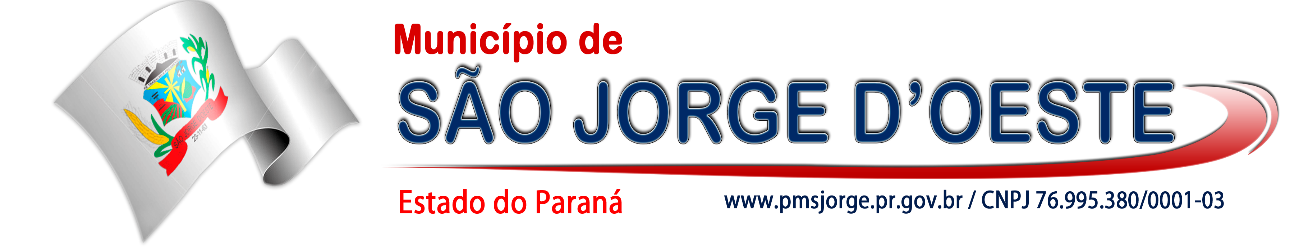 EDITAL N.º 02/2022A Secretaria Municipal de Educação, Cultura e Esportes do Município de São Jorge D’Oeste, Estado do Paraná, através da Sra. Cristiana Sonsin da Silva Nogueira, no uso das atribuições que lhe são conferidas pela Lei Orgânica do Município e à vista do Art. 6º da Lei Municipal nº 779/2017, comunica  os estudantes matriculados em curso superior ou técnico nas cidades de Pato Branco, Francisco Beltrão e Dois Vizinhos, interessados na obtenção de transporte fornecido pelo município para estas localidades que estará sendo realizado os cadastros para os estudantes no período de 20/01/2022 até 28/02/2022 interessados comparecer na Secretaria Municipal de Educação no período das 8:00 as 11:00 ou 14:00 as 17:00 para apresentação dos seguintes documentos:ACADÊMICOS NOVOS:Comprovante matrícula;Comprovante de residência no Município de São Jorge D’Oeste pelo prazo estipulado no § 1º do artigo 5º da Lei Municipal nº779/2017 do transporte acadêmico,  através de documento idôneo ou declaração preenchida de próprio punho (Anexo I) e, ainda, a apresentação de cópia do Título de Eleitor;Comprovante de trabalho, seja cópia de contrato de trabalho ou cópia da CTPS, ou firmar declaração de que encontra-se sem exercer atividade remunerada;Apresentar cópia do RG e CPF;Firmar termo de compromisso estabelecendo o pleno conhecimento da presente Lei e de que o afastamento do curso acarretará no imediato desligamento do estudante do Programa (Anexo II);Firmar termo de compromisso de prestação de serviço voluntário (Anexo III);Preencher Cadastro Municipal para Programa de Transporte (Anexo IV).Obs.: Os anexos I a IV estão disponíveis para baixar no site da prefeitura municipal no seguinte endereço: www.pmsjorge.pr.gov.brACADÊMICOS QUE JÁ FAZEM USO DO TRANSPORTE:Comprovante matrícula atualizada;Comprovante de residência no Município de São Jorge D’Oeste pelo prazo estipulado no § 1º do artigo 5º da Lei Municipal nº779/2017 do transporte acadêmico , através de documento idôneo;Comprovante de trabalho, seja cópia de contrato de trabalho ou cópia da CTPS, ou firmar declaração de que encontra-se sem exercer atividade remunerada;São Jorge D’Oeste, 17 de janeiro de 2022.Cristiana Sonsin da Silva NogueiraSecretária  Municipal de EducaçãoANEXO IDECLARAÇÃO DE RESIDÊNCIADeclaro para os devidos fins e sob as penas da Lei, ciente da responsabilidade advinda de prestação de falsa declaração, que resido há ......... ano (s) no Município de São Jorge D’Oeste, com endereço na ............................................................................................................................................................................................, ..............São Jorge D’Oeste, ....... de ......................... de 2022.Nome:________________________________________________________________RG:_________________________CPF:________________________Testemunhas: ......................................................................................................................ANEXO IITERMO DE ADESÃO E COMPROMISSOPelo presente instrumento requeiro a minha inclusão no Programa de Auxílio ao Estudante Universitário instituído pela Lei nº 779, de 2017 e comprometo-me a cumprir fielmente com todos os compromissos estabelecidos na referida Lei, da qual declaro estar expressamente ciente sob as penas de me sujeitar às penalidades instituídas em seu art. 4º.Comprometo-me, também, a informar à Comissão de Avaliação, qualquer fato que importe na alteração ou permanência no Programa Estando ciente de todos os compromissos assumidos, firmo o presente termo para que surta seus jurídicos e legais efeitos.São Jorge D’Oeste, ....... de ..................... de 2022.Nome:________________________________________________________________RG:_________________________CPF:________________________ANEXO IIITERMO DE COMPROMISSO DE TRABALHO VOLUNTÁRIOPelo presente instrumento firmo o compromisso de prestar trabalho voluntário em entidades públicas ou filantrópicas do Município de São Jorge D’Oeste, por 4 horas semestrais, totalizando 08 horas anuais, ciente de que a não observância deste compromisso poderá acarretar no imediato desligamento do programa de auxílio.Estando ciente de todos os compromissos assumidos, firmo o presente termo para que surta seus jurídicos e legais efeitos.São Jorge D’Oeste, ....... de ..................... de 2022.Nome:________________________________________________________________RG:_________________________CPF:________________________ANEXO IV - CADASTRO MUNICIPAL PARA PROGRAMA DE TRANSPORTE(  ) Pato Branco – Noturno   (   ) Dois Vizinhos – Noturno     (   ) Francisco Beltrão – Noturno(   ) Dois Vizinhos – Diurno       (    ) UTFPR - NoturnoDADOS PESSOAIS /DE ENSINO/ PROFISSIONAISNome do Titular (estudante): _________________________________________________________________________ Data de nascimento: ______/ ______/ ______    Sexo:  (   ) F     (   )  M    Fone: _________________________________Nome dos Pais: ___________________________________________________________________________________Naturalidade: ______________________________________ UF: __________  CPF: ___________________________RG: ____________________________   Org. Emissor: _______________   Data de Expedição: ______/______/______Título Eleitor: ____________________ Zona_________ Seção _________ Município: ____________________________ESTADO CIVIL: (   ) SOLTEIRO (   ) CASADO NO CIVIL           (   ) SEPARADO    (   ) CASADO APENAS NA IGREJA (   ) VIUVO     (   ) AMASIADO        INSTITUIÇÃO DE ENSINO : ____________________________________________________________Cidade: ________________________________ Curso: ________________________________________Periodo/Semestre: ______________________________ Horário: ________ as _________TRABALHA:    (   ) Sim   Onde: ___________________________________ Função: ____________________________CART. ASSINADA: (  ) SIM   (  ) NÃO      (  ) DIARISTA / FUNÇÃO ___________________________________________VALOR SERVIÇO DIA R$: _____________  VALOR TOTAL DA RENDA MENSAL: _____________________________Já possui curso superior ou técnico: (   ) Sim   (   ) NãoENDEREÇO RESIDENCIAL:Rua: _____________________________________________ Nº _______ Bairro: _______________________________Telefone para Contato:____________________________________ Tempo de Residência no Município: _____________DADOS DO CÔNJUGENome do cônjuge: __________________________________________________________________________________Data de nascimento: _____/ _____/ _____ Natural de: _________________________________UF: ________________RG: _______________________ Org. Emissor: ____________ Data de Expedição: _____/_____/_____CPF: ______________________ Título de Eleitor: ____________________ Zona: ___________  Seção: ____________Tempo de casados: _________________________TRABALHA:    (   ) Sim   Onde: ________________________________ Função: __________________________________CART. ASSINADA: (  ) SIM   (  ) NÃO      (  ) DIARISTA / FUNÇÃO ___________________________________________VALOR SERVIÇO DIA R$: ______________ VALOR TOTAL DA RENDA MENSAL: _____________________________COMPOSIÇÃO FAMILIARVivem sob o mesmo teto além do Cônjuge:1- _______________________________Idade: _______ Dat. Nasc.: _____/_____/_____ Parentesco _______________   (  )Trabalha  (  ) Estuda: ______________________________________ Renda (R$) ___________________________2- _______________________________Idade: _______ Dat. Nasc.: _____/_____/_____ Parentesco _______________   (  )Trabalha  (  ) Estuda: ______________________________________ Renda (R$) ___________________________3- _______________________________Idade: _______ Dat. Nasc.: _____/_____/_____ Parentesco _______________   (  )Trabalha  (  ) Estuda: ______________________________________ Renda (R$) ___________________________4- _______________________________Idade: _______ Dat. Nasc.: _____/_____/_____ Parentesco _______________   (  )Trabalha  (  ) Estuda: ______________________________________ Renda (R$) ___________________________5- _______________________________Idade: _______ Dat. Nasc.: _____/_____/_____ Parentesco _______________   (  )Trabalha  (  ) Estuda: ______________________________________ Renda (R$) ___________________________A família recebe algum benefício do Governo?     (   ) Sim     (   ) Não(   ) Bolsa Família – Valor R$: _____________          (   ) Leite das Crianças(   ) BPC: (Auxílio para idoso ou pessoa com deficiência ) Quantos Beneficiados: ________________________________(   ) Outros, quais: __________________________________________________________________________________RENDA FAMILIAR TOTAL MENSAL: R$ ________________ RENDA PER CAPITA: ___________Por ser expressão de verdade e fé, firmo o presente.____________________________________Assinatura do ResponsávelPrestou as informaçõesPARECER FINAL____________________________________________________________________________________________________________________________________________________________________________________________________________________________________________________________________________________________________________________________________________________________________________________________________________________________________________________________________________________________________________________________________________________________________________________________________________________________________ 6 - Assinatura dos Membros da Comissão de Avaliação____________________________________________________________________________________________________________________________________________________________________________________________________________________________________________________________________________________________________________________________________________________________________________________________________________________________________________________________________________________________________________________________________________________________________________________________________________________________________ 6 - Assinatura dos Membros da Comissão de Avaliação